Allegato n. B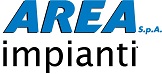 CURRICULUM PROFESSIONALEFormazione scolastica e qualificheFormazione  professionalePrecedenti attività lavorative ed esperienze professionaliIndicare chiaramente i periodi nel formato mese/annoConoscenze di informatica e lingue straniere 
*(specificare se scolastico, buono scritto/parlato, madrelingua)** (es. conoscenze hardware, sistemi operativi, programmazione ecc.)Altri interessi/esperienzeSi  autorizza l’utilizzo dei dati personali per uso interno:  Cognome e nome:Luogo e data di nascita:Stato civile:Residenza:Domicilio (se diverso dalla residenza):Tel.:Patente:Obblighi militari:Titolo di studioAbilitazione alla professione di 			    Iscrizione all’Albo Altro titolo o qualificaCorso di 	seguìto pressodalal1.2.3.Seminarioseguìto pressodalal1.2.3.DittaPeriodoDal        alAnni   Mesi ggMansione1.2.3.4.5.LinguaLivello di conoscenza* 1.2.3.InformaticaLivello di conoscenzaProgramma:Programma:Programma:Programma:Altro**:Altro**:data                                                             firma 